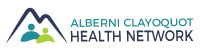 Table of Partners MinutesWednesday, January 19, 2022 @ 9:30 amVia Zoom on-line meetingParticipants: Penny Cote (Chairperson), Marcie DeWitt (Coordinator), Anna Lewis, Alisha Pauling, Christine Washington, Curt Smecher, Deb Haggard, Debra Hamilton, Ellen Frood, Mollie Law, Natasha Dumont, Rachelle Cole, Mariah Charleson, Sally Mole, Wendy Thomson, Shane Koren, Julia Martin, Amy Anaka, Jane OsborneRegrets: 	Edward Johnson CALL TO ORDERThe Chairperson called the meeting to order at 9:35 am.The Chairperson recognized the meeting is being held throughout the Nuu-chah-nulth territories.APPROVAL OF AGENDA & MINUTESThe Agenda for the January 19, 2022 meeting was approved.	The Minutes of the December 15, 2021 meeting were approved.A round of introductions were conducted.IN-CAMERA REPORTMotion to go In-CameraMOVED: Anna LewisSECOND: Sally MoleThe meeting was closed to the public at 9:43 am.The meeting re-opened to the public at 9:51 am.ACRD HOUSING NEEDS REPORTS SUMMARY – AMY ANAKA, ACRDAmy Anaka, Planner for the Alberni-Clayoquot Regional District presented the ACRD Housing Needs Reports Summary. To view all of the Housing Needs Reports visit www.acrd.bc.ca/housingneeds ACHN REPORTSCoordinator Update - Marcie DeWitt reported on activities that she was involved in since our previous meeting as outlined in the agenda package.Highlights:Wrapped up content for poverty action report and sent to UBCMYear-end wrap upNetwork meetingsAnnual report for 2021 – should be ready for February meetingb.	2022 – 2024 Budget – Marcie highlighted the different sections of the budget – very consistent with last few years. MOVED: Ellen FroodSECOND: Chris WashingtonMotion: That the ACHN Table of Partners send the 2022 – 2024 Budget to the Alberni-Clayoquot Regional District.Approved by consensusc.	IH Quarterly Report – Marcie highlighted the report that is based on information that Marcie reports on monthly to the table.ACHN UPDATESPoverty ReductionFinal report is with graphic designer and anticipated to be done before the end of the month.A copy of the report is located in the Dropbox files under Poverty Reduction – Action PlanHave tentative dates to present to the ACRD, will report to others after thatCommunities Ending Poverty NetworkBecame a Tamarack member last year and made a decision to continueMembership for further years increases - $1000 invoice received for this yearPenny, Ellen, Debbie and Marcie all spoke to the benefitsMOVED: Alisha PaulingSECOND: Chris WashingtonMotion: That the ACHN Table of Partners continue their Tamarack membership and pay the $1000 invoice.Approved by consensusCommunities Building Youth FuturesHighlighted the opportunity as presented in the agenda package. Marcie will follow-up with an email to the table that will include a poster for sharing.INFORMATION ITEMSDebra – ADAPTS has a yearlong project under a SPARK BC grant – privileging youth voices around their housing experiences and risk to homelessness. Actioning some at risk to homelessness outreach through the City of Port Alberni under UBCM grants – called the Youth Action Outreach. ADAPTS partnering with Alberni Valley Pride Society – Safe Space Allyship designation for businesses and organizations. 90-minute on-line training to become an ally and create a safe space for queer folks. Businesses/ organizations are asked to conduct an assessment on their spaces and safe culture then AV Pride awards them a sticker to display on their door. Having first conversations with NTC youth workers about including indigenous, 2-spirited, experienced voice and support as part of the gender journeys youth group program.Alisha – evaluation phase of enhanced practice linked nurse role; doing a report and will be sharing with community stakeholders and executive about the impact on physicians, nurses, and patients. Almost finished 4th phase of renovations on the community health building. Want to do a grand opening near summer.Anna - Air Quality:  facilitating the woodstove exchange program – just under $20,000 received. Higher incentive levels – more targeted approach focusing on First Nations communities – people living on reserve and want to participate in the program get almost double the amount of anyone else. $600, $1000, $1500 rebates. Looking at options for making the exchanges more affordable as local wages are lower than elsewhere, including working with banks to offer interest-free loans on a 3-year term to allow people to pay off the amount over time.Agriculture – successful grant: starting February 14th, shellfish processing training course at the Dock+. It is an 8-week course, fully funded, including supports for childcare, transportation, personal gear, and accommodation if the person does not reside in Port Alberni for up to 8 participants. Looking for Nuu-chah-nulth elder to provide cultural supports and share appropriate indigenous protocols and teachings. There is a $2000 honorarium available for that. City and Shelter Farm received their funding and will run their Market Gardening Training course again in the spring.Debbie – RFP will complete this week for renovations to the Community Safety Building on 3rd Avenue and will house the Community Policing and Bylaw departments, opening spring/summer. Budget process begins next week. Ellen – January 25th is the public hearing for second-stage housing project with BC Housing. If the project goes through there are architect and construction schedules being worked on. Jane – couple of pilot projects around restorative responses in collaboration with Island Health clinicians and police (more about educating police and giving them tools) in Oceanside and Ladysmith; opportunities of up-stream work, in preventing abuse and neglect in older adults. Alberni Valley does not have a Community Response Network. Don’t think just about seniors but also inter-generational or those with mobility issues. Looking for creative solutions to get something going in the Alberni Valley as there is some funding ($2000 annually for operating expenses and coordination and $5000 of project funding).Mariah – NTC nurses continue to make vaccination a priority to get it directly into the communities. Met with Attorney General Ebby and Minister Dix regarding local issues. Concerned about people living out of community, which makes up 80% of the population. Nuu-chah-nulth communities have at home testing kits. On task force for 4th Ave housing crisis. Been writing support letters to 2nd Stage Housing Project and City of Port Alberni to get housing and 24/7 bathrooms.Mollie – slowed down court processes due to covid. High school is having a review to look at the culture of the school – hoping it has positive outcome.Natasha – Island Health & Public Health are continuing with covid immunizations. Whole community approach for Ucluelet and Tofino. Approval given to begin Feb 1st with full scope public health practice, beginning with plans to be moving back to full service. Health Outreach Program Team rotation going to seven day a week, beginning March 1st.Penny – concerned about housing assessments and effects on people. AVICC convention is in April; will be asking health networks to provide a table. Regional District going into budget time. New CAO, Daniel Sailland, for the ACRD.Sally – got their funding from SD70 reinstated, unable to fundraising due to COVID.Chris – constantly taking direction from health around omicron, trying to determine if absenteeism is due to COVID or hesitation by parents as to whether to send kids to school or not. MEETING ADJORNEDThe meeting adjourned at 11:42 am.  The next meeting of the Table of Partners will be held Wednesday, February 16th at 9:30 am. 